LESSON 18 – BEHOLD, YOUR KING IS COMING TO YOUMatthew – Mark – Luke - JohnTHEME: 	To teach the identification of Christ with His people.	After the prophet Nehemiah rebuilt the walls of Jerusalem, God was silent for more than 450 years. Suddenly a voice spoke! It was the prophet John the Baptist. He said, “Repent, for the kingdom of heaven is at hand!” (Matthew 3:2). About thirty years before John spoke this message, a baby had been born in Bethlehem. His name was JESUS. It means “Yahweh is salvation” or “Yahweh saves.” He would save His people from their sins (Matthew 1:21-23). Very little was heard of the child born in Bethlehem until John the Baptist came preaching, “Repent!” “Then Jerusalem, all Judea, and all the region around the Jordan went out to him and were baptized by him in the Jordan, confessing their sins” (Matthew 3:5-6). The baptism with water was the way Israel was to prepare for their King. 	When John saw Jesus coming to him, he said, “Behold! The Lamb of God who takes away the sin of the world!” (John 1:29). John did not want to baptize Jesus because Jesus was not a sinner.  Baptism was a sign to Israel of washing away their sins (Acts 22:16). Yet, Jesus replied, “Permit it to be so now, for thus it is fitting for us to fulfill all righteousness...” (Matthew 3:15). Then Jesus saw the Spirit of God “...descending like a dove and alighting upon Him” (Matthew 3:16).  God spoke from heaven saying, “This is My beloved Son, in whom I am well pleased” (Matthew 3:17).  Thus, the Trinity was present at the baptism.Then the Holy Spirit led Jesus into the wilderness to be tempted three times by the devil. For every temptation, Jesus quoted the Word of God. The devil finally left Him alone. Are you able to quote God’s Word to defeat temptations? 	Jesus’ earthly ministry began when he was thirty years old. He preached, “Repent, for the kingdom of heaven is at hand!” (Matthew 4:17). Jesus proved Himself to be the Son of God. The prophets foretold that He would come. He did countless miracles including healing the sick and the blind. He calmed the waves and He walked on the sea. He also casted out demons, and He raised the dead. Jesus chose twelve disciples to train. He gave them authority over unclean spirits to cast them out. They also healed people from disease and sickness (Matthew 10:1). Jesus gave them orders. “Do not go into the way of the Gentiles, and do not enter a city of the Samaritans. But go rather to the lost sheep of the house of Israel…saying, ‘The kingdom of heaven is at hand.’ Heal the sick, cleanse the lepers, raise the dead, cast out demons. Freely you have received, freely give…” (Matthew 10:5-10).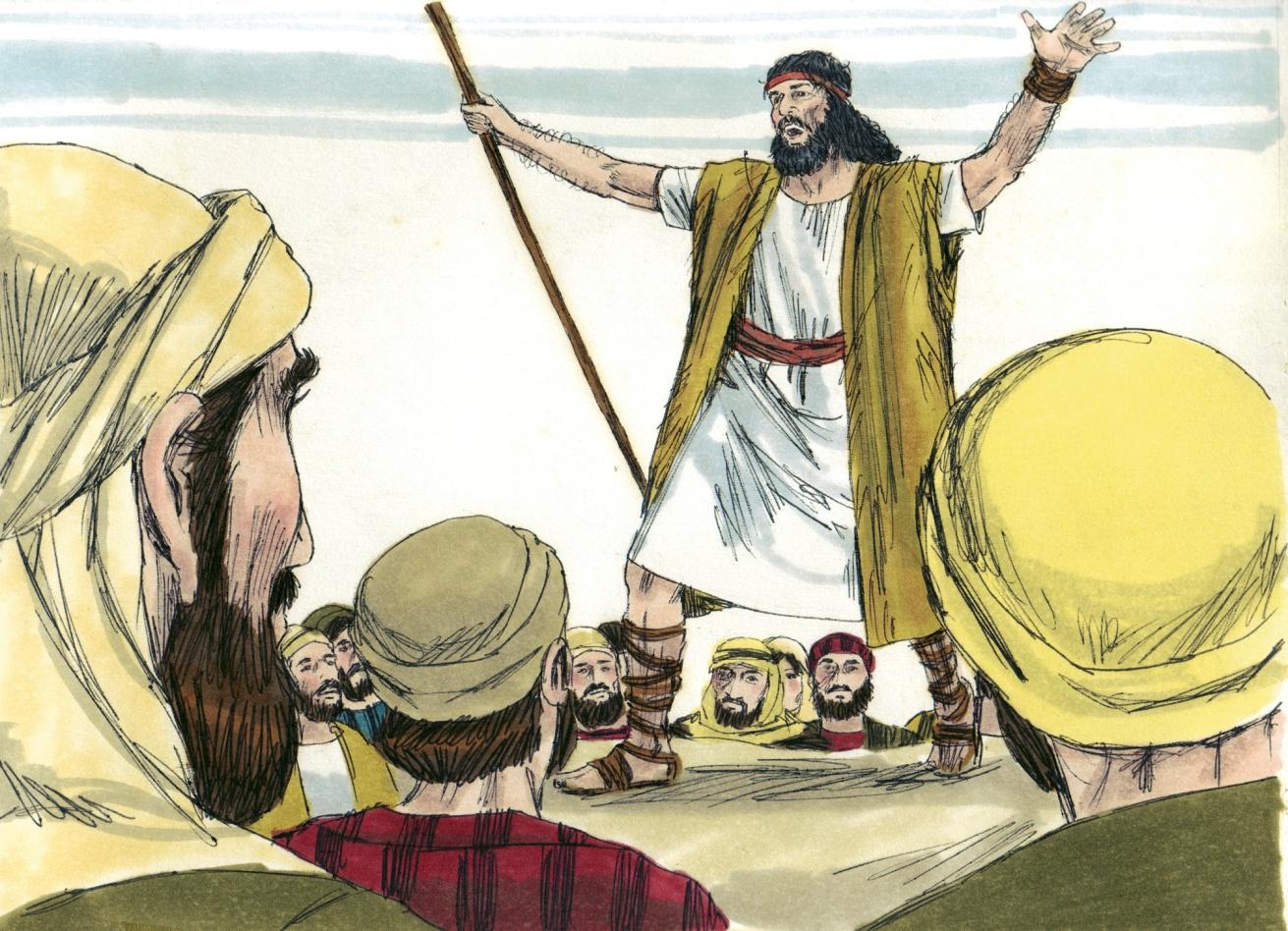 		         Source: Sweet Publishing - for illustration purposes of the preaching of John the Baptist onlyOn our chart we have been traveling KINGDOM HIGHWAY. Israel was God’s chosen nation. Recall that God gave up the Gentiles at the tower of Babel. Jesus was in the district of Tyre and Sidon when a Canaanite (Gentile) woman said, “Have mercy on me, Lord, Son of David! My daughter is severely demon-possessed” (Matthew 15:22).  After He didn’t reply, His disciples said, “Send her away, for she cries out after us.”  He answered, “I was not sent except to the lost sheep of the house of Israel.” Then she worshiped Him saying, “Lord, help me!” He answered, “It is not good to take the children’s bread and throw it to the little dogs.” Then she said, “Yes, Lord, yet even the little dogs eat the crumbs which fall from their masters’ table.” Then Jesus said to her, “O woman, great is your faith! Let it be to you as you desire” (Matthew 15:23-28). And her daughter was healed at once.This Gentile woman had heard of the power of the Lord Jesus. She had come from GENTILE BYWAY to ask Him for a blessing. Jesus honoured her faith. 	The Scriptures teach that Jesus was a Prophet, a great Teacher, the King of Israel, the Messiah, and a High Priest to the kingdom of priests (Exodus 19:6; Isaiah 61:6; 1 Peter 2:9,12). When priests were ordained, the Law required them to obey rituals, including washing them with water (Exodus 29:4). That ceremonial washing was performed at Jesus’ baptism. All priests were required to be at least thirty years old (Read Numbers 4:30; Psalm 110:4; Hebrews 5:6-10).	In our next lesson, we will see how Christ died on Calvary’s cross. He completed the work of becoming sin for us. That work is finished. You may be saved by simply believing that He died for your sins, He was buried and He was raised on the third day (1 Corinthians 15:3-4). MEMORY VERSE: “For He made Him who knew no sin to be sin for us, that we might become the righteousness of God in Him” (2 Corinthians 5:21).LESSON 18 – WORKSHEETFill in the blanks in the following statements.After more than 450 years of silence from God through His prophets, Israel heard the voice of _________________________ saying _______________________________. Matthew 3:1-3.Israel prepared for the coming King by _______________________________________ _________________________________. Matthew 3:6.John said that he baptised with water for repentance, but the One coming after him would baptise with __________________________________________. Matthew 3:11.Jesus said that He was baptised in order to fulfill all ____________________________ Matthew 3:15.	Jesus gave His disciples power to perform miracles in order to prove that the King and the Kingdom of Heaven were truly at hand. Name these miracles from Matthew 10:8:___________________________________________________________Look up the references and answer the following WHY questions?WHY did Jesus tell His disciples not to go to the Gentiles? Mark 7:27.______________________________________________________________________WHY did Jesus finally honour the request of the Gentile woman? Matthew 15:28.______________________________________________________________________WHY is this portion of THE HIGHWAY OF LIFE called KINGDOM HIGHWAY? Matthew 21:5 21:5_____________________WHY is it not necessary for those who live in the Age of Grace to be baptised with water in order to receive righteousness? Acts 22:16. _________________________________Write 2 Corinthians 5:21: _________________________________________________ ___________________________________________________________________________________________________________________________________________.